موفق باشیدنام: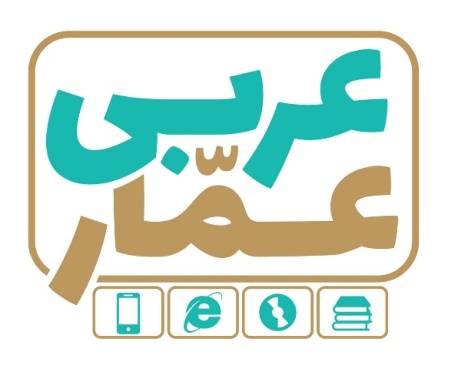 تاریخ امتحان:نام خانوادگی:ساعت برگزاری:نام دبیر طراح سوالات:معصومه عشیریمدت زمان امتحان:عربی دهمنوبت اولعربی دهمنوبت اولعربی دهمنوبت اولردیفسؤالاتبارم1ترجمِ الکلماتِ الّتی تحتها خطٌّ:الف: کیفَ نمتْ مِن حبّةٍ.           ب: کُلوا جمیعاً و لا تفرَّقوا.   0.5۲اکتبْ فی الفراغ الکلمة المتضادة و المترادفة: ( مسموح-رقد-سلمنا-الحرب)نامَ=                        السّلم#0.5۳عیّن الکلمة الغریبة فی المعنی:الف: النّضرة        مستعرة              الشجرة          الثمرةب: السادس         ستّون           ستّة عشرة          عشرة0.5۴اُکتب مفرد أو جمع الکلمتین:        مطر          العُملاء0.5۵ترجم الجمل التالیة إلی الفارسیّة:الف: فَابحثْ و قُلْ مَن ذا الّذی     یُخرِجُ منها الثمرة.ب: ظهرتْ ینابیعُ الحکمةِ مِن قلبهِ علی لسانِهِ.ج: مَن جاء بِالحسنةِ فَلهُ عشرُ أمثالها.د: هل عندکُم بطاقاتِ الدّخول؟         ه:  فَاصبِرْ إنّ وعد الله حقٌّ و استغفرْ لِذنبِک.و: القمرُ کوکبٌ یدور حولً الارضِ.      ز: تحدثُ هذه الظاهرة مرّتین فی السّنة.4۶انتخب الترجمة الصحیحة:الف: اللهُ ولیُّ الّذین آمَنوا یُخرجُهُم مِن الظّلمات إلی النّورِ.خدا دوست کسانی است که ایمان  آوردند آنها را از تاریکی ها به سمت روشنایی خارج می کند.خداوند دوست کسانی است که ایمان می آورند آنها از تاریکی ها به سمت روشنایی خارج می شوند.ب: رأیتُ الاسماکَ فی النّهر.لها أنواعٌ مختلفةٌ.ماهیانی را در رودخانه دیدم برای آنها انواعی مختلف است.ماهیان را در رودخانه دیدم انواع مختلفی دارند.  ج: یستغفرُ له بعدَ موتهِ.برایش بعد از مرگش طلب آمرزش کند.            او را بعد از مرگش بیامرزد.د : ما کتبتُم تمارینَکُم.      تمارینتان را ننوشتید.         تمارین شما را ننوشتیم.27کمّل الفراغات فی الترجمة الفارسیّة:الف: وَ ما تُقدّموا لِأنفسِکم مِن خیرٍ.و هر آنچه از کار نیک برای خودتان ..............ب: أُدعُ إلی سبیلِ ربّکَ بِالحکمة و الموعظة الحسنةِ.با دانش و اندرز ........به راه پروردگارت.........ج: و إذا خاطَبَهُم الجاهلون قالوا سلاماً.و هرگاه نادانان خطابشان کنند ..........سخن می گویند.18اکتب ما طُلب مِنک:اکتب المضارع فی الفراغ ثمَّ ترجمه :    إنقطعَ   .......... 2- عیّن نوع الفعل من هذه العبارة :  قالَ إنّی أعلمُ ما لا تعلَمون.( دو فعل )3- اکتب ( الجمع المذکر المخاطب) مِن فعل یُراجِعُ      ................4 – اکتب العملیّات الحسابیّة:  اثنان و ثمانون تقسیمٌ علی اثنین. ..........5- أکمل الفراغ بالعدد الترتیبی :  الیوم ........مِن ایام الاسبوع یومُ الاربعاء.39انتخب جواباً صحیحاً:الف: هنّ ......بسرعة. ( لا یکتُبنَ / لا تکتُبن / لا یکتُبون )ب: عُمری .......عاماً. ( ستة عشر / السادس عشر )ج: أنا و زمیلی ..........رسائلَ عبر الانترنت.  ( اسلمنا / استلمنا )د:الامر مِن أخرَجَ مِن باب الافعال : ( أخرِج  / أخرَج )ه: سبعین رجلٍ.←  ( هفت مرد / هفتاد مرد / نود مرد )و:انتخب  المثنی المونث ← ( هولاء فائزاتٌ / تلک البطّاریة / هاتان زجاجتان )ز: جالَسَ ← ( نشست / همنشینی کرد / نشاند )ح: انتخب الامر مِن تعلّمَ  ←      ( علِّمْ  / تعلّمْ )ط: ساعت 45: 8  ←( الثامنة إلا ربعاً / التاسعة إلا ربعاً / الثامنة و الربع )4.5۱۰کمّل الفراغات بالکلمة المناسبة : ( کلمتان زائدتان )الکلب/ الغراب / الثلج / المحیط/ الینابیع / البئرحفرَها النّاس لاکتساب الماء الحُلو        ............     2-أکبرُ من البحر کثیراً                        ............     3-یقدرُ علی سماعِ الصوت البعید جداً        ............     4-نوعٌ مِن أنواع نزولِ الماء                  ...........1۱۱عیّن الصحیح أو الخطأ.الف: الدّرر مِن الاحجار الجمیلة الغالیة ذات اللّون الاحمر.ب: أکثرُ فیتامین سی(c) للتّفاح فی قِشرِهِ.1۱۲1-رتّب الجملة   :کلّ / بِیدهِ / منّا / واحدٍ / بطاقتُهُ.2-أکمل الفراغ بالجواب المناسب: ما هذا الکتاب؟    ......................3- کمّل الفراغات:   إنّ ایران .....جمیلة جدّاً. و الشّعبُ الایرانیّ شعبٌ.......1.5